ROYAL LAO AIRBORNE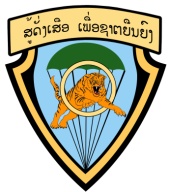 ENLISTMENT FORMPERSONAL INFORMATIONPERSONAL INFORMATIONPERSONAL INFORMATIONPERSONAL INFORMATIONPERSONAL INFORMATIONName (Last, First, Middle):Address:City:      State:   Zip:      Phone:    -     -         Cell Phone    Home Phone    -     -         Cell Phone    Home Phone    -     -         Cell Phone    Home Phone    -     -         Cell Phone    Home PhoneEmail Address:Last 4 digits of SSN:Date of Birth:EMERGENCY CONTACT INFORMATIONEMERGENCY CONTACT INFORMATIONEMERGENCY CONTACT INFORMATIONEMERGENCY CONTACT INFORMATIONName: Phone:     -     -       Relationship:      EDUCATIONEDUCATIONHighest Education Completed:Name of High School:                                                            Graduated?  Yes   NoName of College/Trade School:                                                            Graduated?  Yes   NoDegree/Field of Study:MILITARY BACKGROUNDMILITARY BACKGROUNDMILITARY BACKGROUNDAre you Prior Service?   Yes   No (if no skip section)   Branch:      Are you Prior Service?   Yes   No (if no skip section)   Branch:      Are you Prior Service?   Yes   No (if no skip section)   Branch:      Dates: From       to         MOS      Rank at time of Discharge:      EMPLOYMENTEMPLOYMENTCurrent employer:      Job title/description:      LEGALLEGALHave you ever been charged with a crime (Misdemeanors/Felony Yes   NoList all Traffic ViolationsIf Yes, please explain:      MEDICAL INFORMATIONList any allergies to medications, food, or insect bites or stings:      List any medical condition that could limit your activity:      OFFICIAL USE ONLYEnlistment Date:           Rank:           MOS:      